TOP GEAR 75W/90Specialized Gear OilIdeal for industrial applications. Provides trouble free performance in high pressure high output industrial configurations. Helps eliminate sludge build up caused by heat. Designed to separate from water quickly to safeguard against etching acids or corrosives.P.I.N. G-285 5GLPBatch Number:  #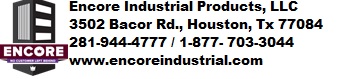 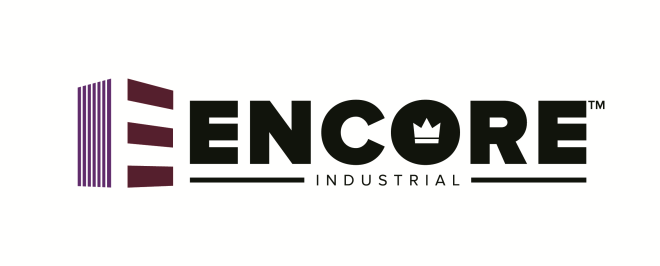 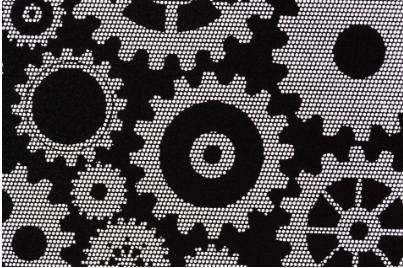 Specialized Gear OilOxidation StabilizersExtend Service LifeInhibits Rust & CorrosionEnhanced with Anti-Wear AdditivesMeets GL-5 API Service SpecsResists Deposit FormationProtects Seals from Premature WearKeep Out Of Reach of ChildrenNet Contents  5 Gallons   First AidInhalation: Vapors generated at high temperatures (only) or oil mist may cause mild irritation of the nose, throat and respiratory system. Consult physician and poison control immediately.Eye Irritation: May cause minimum eye irritation. Consult physician and poison control immediately.Skin Contact: May cause minimum skin irritations, long term heavy exposure may dry or defat the skin. May also cause dermatitis or oil acne. High pressure injection under the skin could cause extensive tissue damage. Consult physician and poison control immediately.Ingestion: If swallowed may be slightly toxic. Consult physician and poison control immediately.Dispose of in accordance with local, state and federal regulations.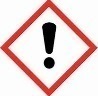 Warning: Harmful if inhaled. Avoid breathing dust/fumes/gas/mist/spray. Use only outdoors or in a well-ventilated area. Health1Flammability1Reactivity0PersonalB